様式第１号(第３条関係)       　　　　年　　月　　日	豊岡市長様【申請者】（〒　　　－　　　　）住所氏名連絡先【上記代理人】（〒　　　－　　　　）住所団体名代表者名連絡先補助金等交付申請書1　補助事業等の年度及び名称	　　　　　年度　豊岡市住宅耐震リフォーム補助金2　補助事業等の目的及び内容　　 　住宅の耐震改修を促進し、安全で安心なまちづくりを推進することを目的とした耐震リフォーム工事3　交付申請額			   　　　　　　　円					4　交付申請額の算出の基礎及び補助事業等の経費の配分					(1)　収入　　　　　　　　　　　　　　　　　　　　　　　　　 　　　(単位：円)	　　(2)　支出　　　　　　　　　　　　　　　　　　　　　　　　　　　　 (単位：円)5　着手予定年月日　　	　　　　　　年　　月　　日6　完了予定年月日      　　　　 　　年　　月　　日7　添　付　書　類　　　①工事概要書及び補助金算定書　②耐震リフォーム工事費内訳書③豊岡市簡易耐震診断報告書の写し　④現況写真⑤耐震リフォーム工事に係る図書⑥世帯全員の住民票及び所得課税証明書（※６５歳以上の高齢者世帯のうち、市民税所得割非課税世帯および身障者がいる世帯の場合のみ）⑦委任状（代理人が申請手続きを行う場合）⑧その他市長が必要と認める書類個別様式豊岡市住宅耐震リフォーム補助金【居室等補強型　耐震リフォーム工事費補助】 申請者用チェックシート 交付申請書　　　　　　　　　　　　　　　　　　　　　　　　　　　　　　　提出時チェック□※本チェックシートで確認の上、申請書類に添付してください。様式豊耐改第７号       　　　　年　　月　　日	工事概要書及び補助金算定書（ 豊岡市住宅耐震リフォーム補助金 ）【工事概要書】【補助金算定書】【住宅耐震リフォーム補助金額(f)の算定表】　様式第４号(第11条関係)       　　　　年　　月　　日	豊岡市長様【申請者】（〒　　　－　　　　）住所氏名連絡先【上記代理人】（〒　　　－　　　　）住所団体名代表者名連絡先補助事業等実績報告書1　補助事業等の年度及び名称	　　　　　　年度　豊岡市住宅耐震リフォーム補助金2　補助金等交付決定年月日及び番号	　　年　　月　　日付　　豊建住第 　　号3　補助事業等の成果	　	　　住宅の耐震リフォーム工事が完了した4　交付決定額			  　 　　　　　　　円					5　完了等の区分	　	　　　　　(完了　廃止　会計年度の終了)	6　補助金等の額の算出の基礎及び補助事業等の経費の配分(1)　収入　　　　　　　　　　　　　　　　　　　　　　　　　 　　　(単位：円)	　　(2)　支出　　　　　　　　　　　　　　　　　　　　　　　　　　　　 (単位：円)7着手年月日　	（　　　　年　　月　　日）年　　月　　日　8 完了年月日	（　　　　年　　月　　日）年　　月　　日　9 添付書類　　①交付決定通知書の写し ②耐震リフォーム工事請負契約書の写し及び領収書の写し③工事完了写真 ④委任状（代理人が申請手続きを行う場合）⑤その他市長が必要と認める書類 ⑥補助金請求書備考：申請内容を上段に(　)書きし、実績を下段に記入する。個別様式豊岡市住宅耐震リフォーム補助金【居室等補強型　耐震リフォーム工事費補助】 申請者用チェックシート 　実績報告書　　　　　　　　　　　　　　　　　　　　　　　　　　　　　　　提出時チェック□※本チェックシートで確認の上、報告書類に添付してください。※ 工事写真撮影箇所について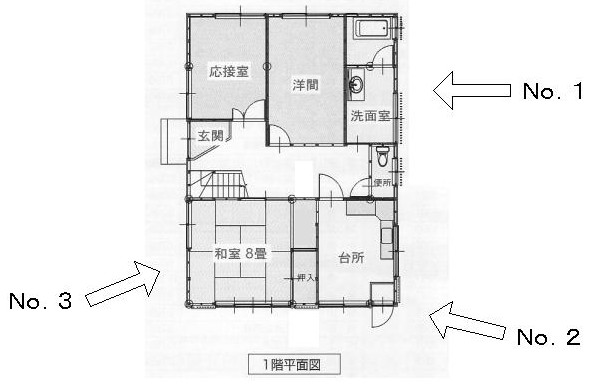 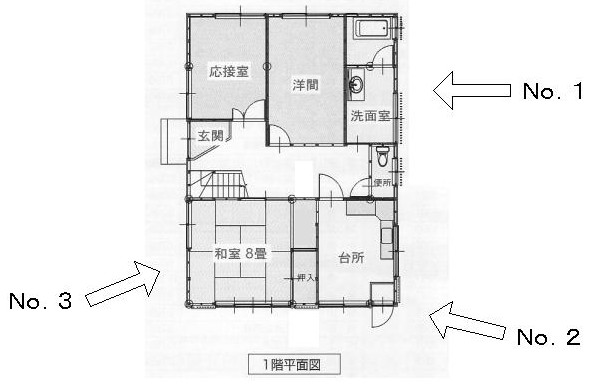 (1) 右図の例にならって図面等に撮影箇所を図示してください。(2) 補強箇所を明示し、凡例を設ける等して適宜補強方法を付記してください。(3) 工事写真には、工事写真撮影箇所図の補強箇所番号を明示してください。※ 工事写真について　 (1) 工事写真は改修前・工事中・改修後の写真を添付してください。　　　　　　例）構造用合板による補強、接合部補強を行う場合の写真例　　　　　改修前、接合部補強（柱頭左・柱頭右・柱脚左・柱脚右）、構造用合板（受材等設置、合板設置）、仕上げ個別様式工事写真写真No.　　　　工事箇所No.　　　　　　　　　　写真No.　　　　工事箇所No.　工事内容（　　　　　　　　　　　　）　　  　　　工事内容（　　　　　　　　　　　　）写真No.　　　　工事箇所No. 　　　　　　　　　 写真No. 　　　　工事箇所No. 　工事内容（　　　　　　　　　　　　）　　　　　　工事内容（　　　　　　　　　　　　）写真No. 　　　　工事箇所No. 　　　　　　　　　写真No. 　　　　工事箇所No. 　工事内容（　　　　　　　　　　　　）　　　　　　工事内容（　　　　　　　　　　　　）※　この用紙をコピーの上、お使いください。（あくまで参考様式であり、類似の他様式でも可。）（第　　面／　　面）様式第６号(第15条関係)　　年　　月　　日　　豊岡市長　　　　様申請者の氏名又は名称　　　　　　　　　　申請者の住所　　　　　　　　　　　　　　補助金等交付請求書記１　補助事業等の年度及び名称　　　　　　　　　　年度　豊岡市住宅耐震リフォーム補助金２　補助金等交付決定年月日及び番号　　　　　　  年　　月　　日　　豊建住第　　　号３　補助金等交付決定額　　　　　　　　　　　　　　　　　　　　　　円４　請求額　　　　　　　　　　　　　　　　　　　　　　　　　　　　円５　請求内容(概算払　精算払)６　補助金等額確定年月日及び番号　　　　　　　  年　　月　　日　　豊建住第　　　号７　補助金等確定額　　　　　　　　　　　　　　　　　　　　　　　　円８　補助金等既受領額　　　　　　　　　　　　　　　　　　　　　０　円９　補助金等の振込先口座科　目予算額概　要耐震リフォーム工事費補助金豊岡市住宅耐震リフォーム補助金居室等補強型　補助率 1/6 ・ 1/3 自己負担金計科　目予算額左欄のうち補助対象額概　要概　要耐震リフォーム工事費全体見積額計確認項目確認項目確認項目審査結果Ａ．補助金交付申請書【様式第１号（第３条関係）】Ａ．補助金交付申請書【様式第１号（第３条関係）】Ａ．補助金交付申請書【様式第１号（第３条関係）】□ 有(1) 申請者の住所(郵便番号)、氏名(1) 申請者の住所(郵便番号)、氏名□ 適　(2) 上記代理人の住所(郵便番号)、氏名(2) 上記代理人の住所(郵便番号)、氏名□ 適　□対象外交付申請額の算出の基礎及び補助事業等の経費の配分交付申請額の算出の基礎及び補助事業等の経費の配分□ 有(3) 科目（様式記入例確認)(3) 科目（様式記入例確認)□ 適(4) 予算額（単位：円、収支の計が一致）(4) 予算額（単位：円、収支の計が一致）□ 適(5) 摘要（補助対象外の見積を含む場合は、「全体見積額」を記載）(5) 摘要（補助対象外の見積を含む場合は、「全体見積額」を記載）□ 適　□対象外①．工事概要書及び補助金算定書①．工事概要書及び補助金算定書①．工事概要書及び補助金算定書□ 有工事概要書工事概要書(1) 建築物の所在地（証明書の地番を記入）(1) 建築物の所在地（証明書の地番を記入）□ 適(2) 建築物所有者の氏名及び住所（証明書と一致）(2) 建築物所有者の氏名及び住所（証明書と一致）□ 適(3) 工事施工者の名称及び所在地（豊岡市内業者であるか）(3) 工事施工者の名称及び所在地（豊岡市内業者であるか）□ 適(4) 工事施工者の担当者氏名、連絡先(4) 工事施工者の担当者氏名、連絡先□ 適補助金算定書補助金算定書(5) 算定額は耐震改修工事費内訳書と一致しているか　(5) 算定額は耐震改修工事費内訳書と一致しているか　□ 適(6) 内訳書（見積明細書）の検算(6) 内訳書（見積明細書）の検算□ 適(7) 耐震改修補助対象工事費は\500,000（税込）以上か(7) 耐震改修補助対象工事費は\500,000（税込）以上か□ 適(8) その他補助対象工事費があるか(8) その他補助対象工事費があるか□ 適　□対象外②．耐震リフォーム工事費内訳書（見積明細書）②．耐震リフォーム工事費内訳書（見積明細書）②．耐震リフォーム工事費内訳書（見積明細書）□ 有(1) 日付(1) 日付□ 適(2) 件名（『耐震改修工事』又は『耐震リフォーム工事』の明記）(2) 件名（『耐震改修工事』又は『耐震リフォーム工事』の明記）□ 適(3) 宛先（申請者と一致）(3) 宛先（申請者と一致）□ 適(4) 見積者の名称及び所在地（工事施工者と一致）(4) 見積者の名称及び所在地（工事施工者と一致）□ 適③．豊岡市簡易耐震診断報告書の写し（表紙並びにヒアリングシート）③．豊岡市簡易耐震診断報告書の写し（表紙並びにヒアリングシート）③．豊岡市簡易耐震診断報告書の写し（表紙並びにヒアリングシート）□ 有④．現況写真④．現況写真④．現況写真□ 有⑤．耐震リフォーム工事に係る図書(設計図書には建築士の記名)⑤．耐震リフォーム工事に係る図書(設計図書には建築士の記名)⑤．耐震リフォーム工事に係る図書(設計図書には建築士の記名)□ 有(1) 付近見取り図（住宅の位置が分かるもの）□ 適(2) 配置図□ 適(3) 改修計画図（耐震改修前後が確認できること）□ 適(4) その他耐震改修工事内容が確認できる図書（詳細図、屋根伏図等）□ 適⑥. 世帯全員の住民票及び所得課税証明書（※６５歳以上の高齢者世帯のうち、市民税所得割非課税世帯および身障者がいる世帯の場合のみ）⑥. 世帯全員の住民票及び所得課税証明書（※６５歳以上の高齢者世帯のうち、市民税所得割非課税世帯および身障者がいる世帯の場合のみ）⑥. 世帯全員の住民票及び所得課税証明書（※６５歳以上の高齢者世帯のうち、市民税所得割非課税世帯および身障者がいる世帯の場合のみ）□ 有　□対象外⑦. 委任状（代理人が申請手続きを行う場合）⑦. 委任状（代理人が申請手続きを行う場合）⑦. 委任状（代理人が申請手続きを行う場合）□ 有　□対象外⑧. その他市長が必要と認める書類が添付されているか⑧. その他市長が必要と認める書類が添付されているか⑧. その他市長が必要と認める書類が添付されているか□ 有　□対象外添付資料の順番はあっているか添付資料の順番はあっているか添付資料の順番はあっているか□ 適住宅の所在地（地番）豊岡市豊岡市１ 申請者の住所と同一２ 申請者の住所と別住宅の所有者
（申請者の住所と別の場合）氏名住宅の所有者
（申請者の住所と別の場合）住所工事施工者事務所等名及び所在地工事施工者事務所等名及び所在地豊岡市豊岡市工事施工者担当者氏名℡　　　　－　　　　－　　　　℡　　　　－　　　　－　　　　形態種別・規模木造戸建（ 専用・店舗その他の併用 ）住宅　　地上   階建て木造戸建（ 専用・店舗その他の併用 ）住宅　　地上   階建て木造戸建（ 専用・店舗その他の併用 ）住宅　　地上   階建て形態種別・規模延べ面積　　　．　㎡　（店舗等の用に供する面積　　　．　㎡）延べ面積　　　．　㎡　（店舗等の用に供する面積　　　．　㎡）延べ面積　　　．　㎡　（店舗等の用に供する面積　　　．　㎡）改修前における耐震診断結果簡易耐震診断法・その他診断法（　　　　　　　　　　　　　法）改修前　　　．　　点簡易耐震診断法・その他診断法（　　　　　　　　　　　　　法）改修前　　　．　　点簡易耐震診断法・その他診断法（　　　　　　　　　　　　　法）改修前　　　．　　点改修箇所居室　・　寝室居室　・　寝室居室　・　寝室全体見積額(e)=(a)+(b)+(c) +(d)全体見積額(e)=(a)+(b)+(c) +(d)全体見積額(e)=(a)+(b)+(c) +(d)全体見積額(e)=(a)+(b)+(c) +(d)円 円 消費税相当額含む耐震改修補助対象工事費耐震改修補助対象工事費(a)円 消費税相当額含むリフォーム補助対象工事費リフォーム補助対象工事費(b)円 消費税相当額含む対象外その他補助対象工事費(c)円 消費税相当額含む対象外その他工事費(d)円 消費税相当額含む住宅耐震リフォーム補助金額 (f)住宅耐震リフォーム補助金額 (f)住宅耐震リフォーム補助金額 (f)住宅耐震リフォーム補助金額 (f)円 円 上記以外の補助金額(g)上記以外の補助金額(g)上記以外の補助金額(g)上記以外の補助金額(g)円 円 補助対象額補助対象額補助対象額補助率１/６or１/３市補助金額(f)耐震改修補助対象工事費(a)＋リフォーム補助対象工事費(b)×補助率１/６or１/３＝，０００(a)+(b)の上限は3,000,000円とする。(a)+(b)の上限は3,000,000円とする。(a)+(b)の上限は3,000,000円とする。補助率１/６or１/３上限額500,000円or600,000円科　目決算額概　要耐震リフォーム工事費補助金(　　　　　　　　)豊岡市住宅耐震リフォーム補助金補助率 1/6 ・ 1/3耐震リフォーム工事費補助金豊岡市住宅耐震リフォーム補助金補助率 1/6 ・ 1/3自己負担金(　　　　　　　　)自己負担金(　　　　　　　　)計(　　　　　　　　)計 科　目決算額左欄のうち補助対象額概　要概　要耐震リフォーム工事費(　　　　　　　　)(　　　　　　　)全体契約額耐震リフォーム工事費全体契約額(　　　　　　　　)(　　　　　　　)計(　　　　　　　　)(　　　　　　　)計確認項目確認項目確認項目確認結果Ａ．補助事業実績報告書【様式第４号（第11条関係）】Ａ．補助事業実績報告書【様式第４号（第11条関係）】Ａ．補助事業実績報告書【様式第４号（第11条関係）】□ 有(1) 申請者の住所（郵便番号）氏名□ 適(2) 上記代理人の住所(郵便番号)、氏名□ 適　□対象外(3) 交付決定通知書との整合性（交付決定年月日、番号）□ 適(4) 事業の着手年月日、完了年月日（契約書、領収書の日付との整合性）・着手年月日の上段は申請内容、下段（実績）は契約書契約日・完了年月日の上段は申請内容、下段（実績）は領収書支払日□ 適補助金等の額の算出の基礎及び補助事業等の経費の配分□ 有(5) 科目（様式記入例確認)□ 適(6) 決算額（単位円、収支の計が一致）□ 適(7) 摘要（補助対象外の契約を含む場合は、「全体契約額」を記載）□ 適　□対象外①．交付決定通知書の写しが添付されているか①．交付決定通知書の写しが添付されているか①．交付決定通知書の写しが添付されているか□ 有②．耐震リフォーム工事請負契約書の写し及び領収書の写し②．耐震リフォーム工事請負契約書の写し及び領収書の写し②．耐震リフォーム工事請負契約書の写し及び領収書の写し□ 有(1) 契約日（交付決定通知年月日以降となっているか）(1) 契約日（交付決定通知年月日以降となっているか）□ 適(2) 交付申請時の見積額と契約額の相違※補助金額が変更となる場合は変更交付申請が必要(2) 交付申請時の見積額と契約額の相違※補助金額が変更となる場合は変更交付申請が必要□有　□無(3) 契約書と領収書の相違はないか（金額の一致が必要）(3) 契約書と領収書の相違はないか（金額の一致が必要）□ 適(4) 契約書及び領収書の名義（申請者と名義人に相違はないか）(4) 契約書及び領収書の名義（申請者と名義人に相違はないか）□ 適(5) 契約書・領収書の金額は全体契約額(Ａ-(6)摘要)と同じか(5) 契約書・領収書の金額は全体契約額(Ａ-(6)摘要)と同じか□ 適　□対象外(6) 問(5)対象外の時、契約書・領収書の金額は収支決算書計と同じか(6) 問(5)対象外の時、契約書・領収書の金額は収支決算書計と同じか□ 適　□対象外(7) 収入印紙が貼付されているか(7) 収入印紙が貼付されているか□ 適③．工事完了写真③．工事完了写真③．工事完了写真□ 有交付決定の条件で指定した工事写真の添付（日付・撮影箇所※は適正か）交付決定の条件で指定した工事写真の添付（日付・撮影箇所※は適正か）□ 適④. 委任状（代理人が申請手続きを行う場合）④. 委任状（代理人が申請手続きを行う場合）④. 委任状（代理人が申請手続きを行う場合）□ 有　□対象外□ 既提出済⑤. その他市長が必要と認める書類が添付されているか⑤. その他市長が必要と認める書類が添付されているか⑤. その他市長が必要と認める書類が添付されているか□ 有　□対象外⑥．補助金請求書（金額・住所・氏名のみ記入、日付は記入しない）⑥．補助金請求書（金額・住所・氏名のみ記入、日付は記入しない）⑥．補助金請求書（金額・住所・氏名のみ記入、日付は記入しない）□ 有添付資料の順番はあっているか添付資料の順番はあっているか添付資料の順番はあっているか□ 適 改修前  改修前  工事中  工事中  改修後  改修後 金融機関名本店・支店名本店・支店名本店・支店名本店・支店名本店・支店名本店・支店名預金種目１ 普通　　　　　２ 当座１ 普通　　　　　２ 当座１ 普通　　　　　２ 当座１ 普通　　　　　２ 当座１ 普通　　　　　２ 当座１ 普通　　　　　２ 当座１ 普通　　　　　２ 当座１ 普通　　　　　２ 当座１ 普通　　　　　２ 当座１ 普通　　　　　２ 当座１ 普通　　　　　２ 当座１ 普通　　　　　２ 当座１ 普通　　　　　２ 当座１ 普通　　　　　２ 当座１ 普通　　　　　２ 当座１ 普通　　　　　２ 当座１ 普通　　　　　２ 当座１ 普通　　　　　２ 当座１ 普通　　　　　２ 当座１ 普通　　　　　２ 当座１ 普通　　　　　２ 当座１ 普通　　　　　２ 当座１ 普通　　　　　２ 当座１ 普通　　　　　２ 当座１ 普通　　　　　２ 当座１ 普通　　　　　２ 当座１ 普通　　　　　２ 当座口座番号口座名義ﾌﾘｶﾞﾅ口座名義